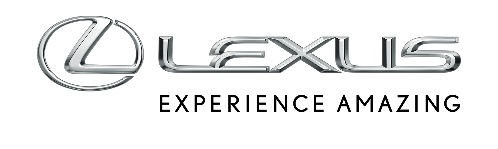 7 CZERWCA 2023NOWY LEXUS GX POKAZANY PRZED ŚWIATOWĄ PREMIERĄLexus zaprezentował kolejne ujęcia nowej generacji modelu GX, eksponując jego terenowe możliwości. Światowa premiera samochodu odbędzie się w piątek 9 czerwca.Najnowsza generacja Lexusa GX zostanie zaprezentowana w piątek 9 czerwca o godz. 2 w nocy polskiego czasu. Samochód będzie pokazany w Fair Market w amerykańskim Austin w stanie Teksas.Materiały dla europejskich mediów będą dostępne na stronie https://newsroom.lexus.eu/Lexus GX nie będzie oferowany na polskim rynku.